Приложение № 3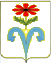 АДМИНИСТРАЦИЯ ПОДГОРНЕНСКОГО СЕЛЬСКОГО ПОСЕЛЕНИЯ ОТРАДНЕНСКОГО РАЙОНА ПОСТАНОВЛЕНИЕ от _17.11.2015__                                                                                         № 105                                       ст-ца ПодгорнаяО назначении публичных слушаний по проекту бюджета Подгорненского сельского поселения Отрадненского района на 2016 год          В  соответствии с   частью 3 статьи   28 Федерального закона от 6 октября 2003 года № 131 – ФЗ «Об общих принципах организации местного самоуправления Российской Федерации» , п о с т а н о в л я ю:      1. Назначить проведение публичных слушаний по теме «Рассмотрение проекта бюджета Подгорненского сельского поселения Отрадненского района на 2016 год» на 11 декабря 2015 года в 11- 00 часов в здании администрации Подгорненского сельского поселения Отрадненского района по адресу: станица  Подгорная, улица Красная, д.28      2. Образовать оргкомитет по проведению публичных слушаний по теме: «Рассмотрение проекта бюджета Подгорненского сельского поселения Отрадненского района на  2016 год»  и утвердить его состав (приложение №1).     3. Образовать рабочую группу по учету предложений по проекту бюджета  Подгорненского сельского поселения Отрадненского района на 2016 год и утвердить ее состав (приложение №2).      4. Начальнику общего отдела администрации Подгорненского сельского поселения Отрадненского района В.Н.Антипову обеспечить опубликование (обнародование) настоящего постановления в установленном порядке       5.  Контроль  за выполнением настоящего постановления оставляю за собой.        6.   Постановление вступает в силу со дня его подписания.Глава Подгорненского сельского поселения Отрадненского района                                                                           А.Ю.Леднёв____________________________________________________________________Проект подготовлен и внесен: Старший финансист администрации  Подгорненскогосельского поселения Отрадненского района                                     Т.А. Ахизарова                                                                                              ПРИЛОЖЕНИЕ № 1							                    	 УТВЕРЖДЕН 						                постановлением администрации                                                                              Подгорненского сельского поселения					                           Отрадненского района                                                                    от  17.11.2015___                       № 105                                                СОСТАВоргкомитета по проведению публичных слушаний по теме: «Рассмотрение проекта бюджета Подгорненского сельского поселения Отрадненского района на 2016 год» Антипов			                - начальник общего отдела администрацииВладимир Николаевич                    Подгорненского сельского поселения                                                            Отрадненского района, председатель                                                            оргкомитетаЧлены оргкомитета:Дьяконова                                        - депутат Совета Подгорненского Любовь Александровна                    сельского поселения Отрадненского района (по согласованию)Коровин                                          - депутат Совета ПодгорненскогоАнатолий Владимирович                 сельского поселения Отрадненского района (по согласованию)Маслова				  - специалист по имущественным отношениямНина  Алексеевна	              администрации Подгорненского                                                        сельского поселенияГлавный бухгалтер администрацииПодгорненского сельского поселенияОтрадненского района                                                                               Е.В.Ломако                                                                                        ПРИЛОЖЕНИЕ №2								                УТВЕРЖДЕН 						             постановлением администрации                                                                          Подгорненского сельского поселения					                 Отрадненского района                                                                 от    17.11.2015                     №  105 СОСТАВрабочей группы по учету предложений по проекту  бюджета Подгорненского сельского поселения Отрадненского района на 2016 годАхизарова		         -               старший финансист администрацииТатьяна Анатольевна                    Подгорненского сельского поселения                                                         Отрадненского района, председатель                                                          рабочей  группыЧлены рабочей группы:Малахова                           -          специалист по налогамВалентина Андреевна                 администрации Подгорненского сельского                                                         поселения Отрадненского района                       Дементьев                             -     депутат Совета  ПодгорненскогоАлексей Владимирович             сельского поселения Отрадненского района                                                     (по согласованию)Свириденко                         -          депутат Совета ПодгорненскогоИрина Викторовна                        сельского поселения Отрадненского района                                                         (по согласованию)Главный бухгалтер администрацииПодгорненского сельского поселенияОтрадненского района                                                           Е.В.Ломако	Вносится   главой   Подгорненского	сельского поселения Отрадненского 	района	ПроектСОВЕТ  ПОДГОРНЕНСКОГО СЕЛЬСКОГО ПОСЕЛЕНИЯ ОТРАДНЕНСКОГО  РАЙОНА 	   ______________ СЕССИЯ(III созыв)РЕШЕНИЕОт             		               		                                                                   № ст-ца  ПодгорнаяО бюджете Подгорненского сельского поселения Отрадненского района  на 2016 год Правовую основу настоящего решения составляют Бюджетный кодекс Российской Федерации,   решение  Совета Подгорненского сельского поселения Отрадненского района  от 06.11.2015 года № 50  «Об утверждении  Положения о бюджетном процессе в Подгорненском сельском поселении  Отрадненского района».Статья 11. Утвердить основные характеристики бюджета Подгорненского сельского поселения Отрадненского района  на 2016 год:1) общий объем доходов в сумме 9370900,0  рублей;2) общий объем расходов в сумме 9370900,0  рублей;3) верхний предел муниципального  внутреннего долга Подгорненского сельского поселения Отрадненского района на 1 января 2017 года в сумме 0,0  рублей, в том числе верхний предел долга по муниципальным  гарантиям 0,0  в сумме 0,0  рублей;4) дефицит (профицит) бюджета Подгорненского сельского поселения Отрадненского района  в сумме 0,0 рублей.Статья 21. Утвердить перечень главных администраторов доходов бюджета Подгорненского сельского поселения Отрадненского района   и закрепляемые за ними  виды (подвиды) доходов бюджета Подгорненского сельского поселения Отрадненского района и перечень главных администраторов источников финансирования дефицита бюджета Подгорненского сельского поселения Отрадненского района, согласно приложению 1 к настоящему Решению.2. Утвердить перечень  главных администраторов доходов  бюджета Подгорненского сельского поселения Отрадненского района  – органов исполнительной  власти Краснодарского края и (или) их территориальных органов (подразделений) и  закрепляемых за ними видов (подвидов) доходов бюджета Подгорненского сельского поселения Отрадненского района   согласно приложению 2 к настоящему Решению.Статья 31. Утвердить объем поступлений доходов в  бюджет Подгорненского сельского поселения Отрадненского района по кодам видов (подвидов) доходов на 2016 год в суммах согласно приложению 3 к настоящему Решению.2. Утвердить в составе доходов бюджета Подгорненского сельского поселения Отрадненского района безвозмездные поступления из краевого бюджета и  бюджета муниципального образования Отрадненский район в 2016 году согласно приложению 4 к настоящему Решению.Статья 4	Установить, что добровольные взносы, пожертвования,  средства самообложения граждан, поступившие в бюджет Подгорненского сельского поселения Отрадненского района, направляются в установленном порядке на увеличение расходов бюджета  Подгорненского сельского поселения Отрадненского района   соответственно целям их предоставления.Статья 5       1. Утвердить распределение бюджетных ассигнований по разделам и подразделам классификации расходов бюджетов на 2016 год согласно приложению 5 к настоящему Решению.2.  Утвердить распределение бюджетных ассигнований по целевым статьям (муниципальным программам Подгорненского сельского поселения Отрадненского района и непрограммным направлениям деятельности), группам видов расходов классификации расходов бюджетов на 2016 год согласно приложению 6 к  настоящему Решению.3. Утвердить ведомственную структуру расходов бюджета Подгорненского сельского поселения  Отрадненского района на 2016 год согласно приложению 7  к настоящему Решению.	4. Утвердить в составе ведомственной структуры расходов бюджета Подгорненского сельского поселения Отрадненского района на 2016 год перечень главных распорядителей средств  бюджета Подгорненского сельского поселения Отрадненского района, перечень разделов, подразделов, целевых статей (муниципальных программ Подгорненского сельского поселения Отрадненского района и непрограммных направлений деятельности), групп видов расходов  бюджета Подгорненского сельского поселения Отрадненского района .5. Утвердить в составе ведомственной структуры расходов бюджета Подгорненского сельского поселения Отрадненского района  на 2016 год:1) общий объем бюджетных ассигнований, направляемых на исполнение публичных нормативных обязательств, в сумме 0,0 рублей;2) резервный фонд администрации Подгорненского сельского поселения Отрадненского района  в сумме 10000,0 рублей.	6. Утвердить источники внутреннего финансирования дефицита  бюджета Подгорненского сельского поселения Отрадненского района, перечень статей  источников финансирования дефицита бюджета на 2016 год согласно 8 к настоящему Решению.7. Утвердить объем межбюджетных трансфертов, предоставляемых другим бюджетам бюджетной системы Российской Федерации, на 2016 год  в сумме  27000,0 рублей. Статья 6Установить, что не использованные в отчетном финансовом году остатки средств, предоставленные муниципальным бюджетным  учреждениям муниципального образования Подгорненского сельского поселения Отрадненскго района в соответствии с абзацем вторым пункта 1 статьи 78.1 Бюджетного кодекса Российской Федерации и перечисленные ими в бюджет Подгорненского сельского поселения, возвращаются муниципальным бюджетным учреждениям Подгорненского сельского поселения в текущем финансовом году при наличии потребности в направлении их на те же цели в соответствии с решением главного распорядителя средств бюджета Подгорненского сельского поселения Отрадненского района,  осуществляющего в отношении них функции и полномочия учредителя, после внесения соответствующих изменений в настоящее Решение.  Статья 7Остатки средств  бюджета Подгорненского сельского поселения Отрадненского района  на начало текущего финансового года направляются на оплату заключенных от имени Подгорненского сельского поселения Отрадненского района  муниципальных контрактов на поставку товаров, выполнение работ, оказание услуг, подлежавших в соответствии с условиями этих муниципальных контрактов оплате в отчетном финансовом году, в объеме, не превышающем суммы остатка неиспользованных бюджетных ассигнований на указанные цели, в случае осуществления заказчиком приемки поставленного товара, выполненной работы (ее результатов), оказанной услуги, а также отдельных этапов поставки товара, выполнения работы, оказания услуги указанных муниципальных контрактов в установленном законодательством порядке в отчетном финансовом году.Статья 8Утвердить объем бюджетных ассигнований дорожного фонда Подгорненского сельского поселения Отрадненского района на 2016 год в сумме 2108400,0 рублей.Статья 9Установить, что администрация Подгорненского сельского поселения Отрадненского района  не вправе принимать решения, приводящие к увеличению в 2016 году  штатной численности муниципальных служащих, за исключением случаев принятия решений о наделении органов местного самоуправления муниципального образования  Подгорненского сельского поселения Отрадненского района дополнительными функциями в пределах установленной в соответствии с законодательством компетенции, требующими увеличения штатной численности.Статья 10 Предусмотреть бюджетные ассигнования в целях повышения средней заработной платы отдельным категориям работников бюджетной сферы с 1 января 2016  года в соответствии с указами Президента Российской Федерации от 7 мая 2012 года № 597 "О мероприятиях по реализации государственной социальной политики",  от 1 июня 2012 года № 761 "О Национальной стратегии действий в интересах детей на 2012 − 2017 годы".Статья 111. Утвердить программу муниципальных внутренних заимствований Подгорненского сельского поселения Отрадненского района  на 2016 год  согласно приложению 9  к настоящему Решению.2. Утвердить программу муниципальных гарантий  Подгорненского сельского поселения Отрадненского района в валюте Российской Федерации на 2016 год  согласно приложению 10 к настоящему Решению.3. Установить предельный объем муниципального долга Подгорненского сельского поселения Отрадненского района на 2016 год в сумме 0,0 рублей.4. Утвердить  в составе расходов на обслуживание муниципального  долга Подгорненского сельского поселения Отрадненского района  в 2016году сумму средств, направленных на уплату процентов за пользование бюджетным кредитом в объеме 0,0 рублей.Статья 12Муниципальные правовые акты Подгорненского сельского поселения Отрадненского района подлежат приведению в соответствие с настоящим Решением в двухмесячный срок со дня вступления в силу настоящего Решения, за исключением случаев, установленных бюджетным законодательством Российской Федерации.Статья 13Настоящее Решение вступает в силу с 1 января 2016 года.Глава Подгорненского сельскогопоселения Отрадненского района                                                      А.Ю. Леднёв                                                                                           Приложение  1 							к решению Совета Подгорненского сельского поселения Отрадненского района                                                                                                                                                            от  ______________ №___Перечень  главных администраторов доходов бюджета Подгорненского сельского поселения Отрадненского района и  закрепляемые за ними виды (подвиды) доходов бюджета Подгорненского сельского поселения Отрадненского района и перечень главных администраторов источников финансирования дефицита бюджета Подгорненского сельского поселения Отрадненского районаСтарший финансист администрации Подгорненского сельского поселения Отрадненского района                                                                       Т.А. Ахизарова                 Приложение 2к решению Совета Подгорненского сельского поселения Отрадненского районаот ______________ № _____Перечень  главных администраторов доходов  бюджета Подгорненского сельского поселения Отрадненского района – органов исполнительной власти Краснодарского края и (или) их территориальных органов (подразделений) и  закрепляемых за ними видов (подвидов) доходов бюджета Подгорненского сельского поселения Отрадненского районаСтарший финансист администрации Подгорненскогосельского поселения Отрадненского района                                    Т.А. Ахизарова   	                                                                                        Приложение  5                                                                            к решению Совета Подгорненского                                                                 сельского поселения Отрадненского    района                                                                                                   от  __________________№______Распределение  бюджетных ассигнований по разделам, подразделам классификации расходов бюджетов   на 2016 годСтарший финансист администрации Подгорненскогосельского поселения  Отрадненского района                                                        Т.А. Ахизарова                                                          		   Приложение  8                                                       		 к решению Совета Подгорненскогосельского поселения Отрадненскогорайона                                                                            от ______________ № _______Источники внутреннего финансирования дефицита бюджета Подгорненского  сельского поселения Отрадненского района, перечень статей  источников финансирования дефицита бюджета на 2016 год Старший финансист администрации Подгорненскогосельского  поселения    Отрадненского района                                                      Т.А. Ахизарова                                                                                                                       Приложение  9к решению Совета Подгорненского    сельского поселения Отрадненского района                                                                                                                                                            от __________________ № ___Программа муниципальных внутренних заимствований              Подгорненского  сельского поселения Отрадненского района на 2016 годСтарший финансист администрацииПодгорненского сельского поселения Отрадненского района                                                                 Т.А. Ахизарова                       Приложение  10                                                                                                                                         к решению Совета Подгорненского                                                                                                                                    сельского поселения Отрадненского    района    от __________________ № ___Программа муниципальных гарантий  Подгорненского сельского поселения Отрадненского района в валюте Российской Федерации на 2016 годРаздел 1. Перечень подлежащих предоставлению муниципальных гарантий Подгорненского сельского поселения Отрадненского района в 2016 годуРаздел 2. Общий объем бюджетных ассигнований, предусмотренных на исполнение муниципальных гарантий Подгорненского сельского поселения Отрадненского района по возможным гарантийным случаям в 2016 годуСтарший финансист администрации Подгорненского  сельского поселения  Отрадненского района                                                                        Т.А. АхизароваКод бюджетной классификацииРоссийской Федерации Код бюджетной классификацииРоссийской Федерации Наименование главного администратора доходов и источников финансирования дефицита бюджета Подгорненского сельского  поселения Отрадненского районаглавного администратора доходов и источников финансирования дефицита  бюджета Подгорненскогосельского  поселения Отрадненского районадоходов и источников финансирования дефицита бюджета Подгорненского сельского  поселения Отрадненского районаНаименование главного администратора доходов и источников финансирования дефицита бюджета Подгорненского сельского  поселения Отрадненского района123992Администрация Подгорненского сельского поселения Отрадненского района9921 08 04020 01 0000 110Государственная пошлина за совершение нотариальных действий должностными лицами органов местного самоуправления, уполномоченными в соответствии с законодательными актами Российской Федерации на совершение нотариальных действий9921 08 07175 01 0000 110Государственная пошлина за выдачу органом местного самоуправления поселения специального разрешения на движение по автомобильным дорогам транспортных средств, осуществляющих перевозки опасных, тяжеловесных и (или) крупногабаритных грузов, зачисляемая в бюджеты поселений9921 11 01050 10 0000 120Доходы в виде прибыли, приходящейся на доли в уставных (складочных) капиталах хозяйственных товариществ и обществ, или дивидендов по акциям, принадлежащим поселениям9921 11 05025 10 0000 120Доходы, получаемые в виде арендной платы, а также средства от продажи права на заключение договоров аренды за земли, находящиеся в собственности поселений (за исключением земельных участков муниципальных бюджетных и автономных учреждений)9921 11 05027 10 0000 120Доходы, получаемые в виде арендной платы за земельные участки, расположенные в полосе отвода автомобильных дорог общего пользования местного значения, находящихся в собственности поселений9921 11 05035 10 0000 120Доходы от сдачи в аренду имущества, находящегося в оперативном управлении органов управления поселений и созданных ими учреждений (за исключением имущества муниципальных  бюджетных и автономных учреждений)9921 11 05075 10 0000 120Доходы от сдачи в аренду имущества, составляющего казну поселений (за исключением земельных участков)9921 11 07015 10 0000 120Доходы от перечисления части прибыли, остающейся после уплаты налогов и иных обязательных платежей муниципальных унитарных предприятий, созданных поселениями9921 11 08050 10 0000 120Средства, получаемые от передачи имущества, находящегося в собственности поселений (за исключением имущества муниципальных бюджетных и автономных учреждений, а также имущества муниципальных унитарных предприятий, в том числе казенных), в залог, в доверительное управление9921 11 09035 10 0000 120Доходы от эксплуатации и использования имущества автомобильных дорог, находящихся в собственности поселений9921 11 09045 10 0000 120Прочие поступления от использования имущества, находящегося в собственности поселений (за исключением имущества муниципальных бюджетных и автономных учреждений, а также имущества муниципальных унитарных предприятий, в том числе казенных)9921 13 01540 10 0000 130Плата за оказание услуг по присоединению объектов дорожного сервиса к автомобильным дорогам общего пользования местного значения, зачисляемая в бюджеты поселений9921 13 01995 10 0000 130Прочие доходы от оказания платных услуг (работ) получателями средств бюджетов поселений9921 13 02065 10 0000 130Доходы, поступающие в порядке возмещения расходов, понесенных в связи с эксплуатацией имущества поселений9921 13 02995 10 0000 130Прочие доходы от компенсации затрат бюджетов поселений9921 14 01050 10 0000 410Доходы от продажи квартир, находящихся в собственности поселений9921 14 02050 10 0000 410Доходы от реализации имущества, находящегося в собственности поселений (за исключением движимого имущества муниципальных бюджетных и автономных учреждений, а также имущества муниципальных унитарных предприятий, в том числе казенных), в части реализации основных средств по указанному имуществу9921 14 02050 10 0000 440Доходы от реализации имущества, находящегося в собственности поселений (за исключением имущества муниципальных бюджетных и автономных учреждений, а также имущества муниципальных унитарных предприятий, в том числе казенных), в части реализации материальных запасов по указанному имуществу9921 14 02052 10 0000 410Доходы от реализации имущества, находящегося в оперативном управлении учреждений, находящихся в ведении органов управления поселений (за исключением имущества муниципальных бюджетных и автономных учреждений), в части реализации основных средств по указанному имуществу9921 14 02052 10 0000 440Доходы от реализации имущества, находящегося в оперативном управлении учреждений, находящихся в ведении органов управления поселений (за исключением имущества муниципальных бюджетных и автономных учреждений), в части реализации материальных запасов по указанному имуществу 9921 14 02053 10 0000 410Доходы от реализации иного имущества, находящегося в собственности поселений (за исключением имущества муниципальных бюджетных и автономных учреждений, а также имущества муниципальных унитарных предприятий, в том числе казенных), в части реализации основных средств по указанному имуществу9921 14 02053 10 0000 440Доходы от реализации иного имущества, находящегося в собственности поселений (за исключением имущества муниципальных бюджетных и автономных учреждений, а также имущества муниципальных унитарных предприятий, в том числе казенных), в части реализации материальных запасов по указанному имуществу9921 14 02058 10 0000 410Доходы от реализации недвижимого имущества бюджетных, автономных учреждений, находящегося в собственности поселений, в части реализации основных средств9921 14 03050 10 0000 410Средства от распоряжения и реализации конфискованного и иного имущества, обращенного в доходы поселений (в части реализации основных средств по указанному имуществу)9921 14 03050 10 0000 440Средства от распоряжения и реализации конфискованного и иного имущества, обращенного в доходы поселений (в части реализации материальных запасов по указанному имуществу)9921 14 04050 10 0000 420Доходы от продажи нематериальных активов, находящихся в собственности поселений9921 14 06025 10 0000 430Доходы от продажи земельных участков, находящихся в собственности поселений (за исключением земельных участков муниципальных бюджетных и автономных учреждений)9921 14 06045 10 0000 430Доходы от продажи земельных участков, находящихся в собственности поселений, находящихся в пользовании бюджетных и автономных учреждений9921 15 02050 10 0000 140Платежи, взимаемые органами местного самоуправления (организациями) поселений за выполнение определенных функций9921 16 32000 10 0000 140Денежные взыскания, налагаемые в возмещение ущерба, причиненного в результате незаконного или нецелевого использования бюджетных средств (в части бюджетов поселений)9921 16 90050 10 0000 140Прочие поступления от денежных взысканий (штрафов) и иных сумм в возмещение ущерба, зачисляемые в бюджеты поселений9921 17 01050 10 0000 180Невыясненные поступления, зачисляемые в бюджеты поселений9921 17 05050 10 0000 180Прочие неналоговые доходы бюджетов поселений9922 01 05000 10 0000 180Безвозмездные поступления от нерезидентов в бюджеты поселений9922 02 00000 00 0000 000Безвозмездные поступления от других бюджетов бюджетной системы Российской Федерации9922 02 01001 10 0000 151Дотации бюджетам поселений на выравнивание бюджетной обеспеченности9922 02 01003 10 0000 151Дотации бюджетам поселения на поддержку мер по обеспечению сбалансированности бюджетов9922 02 02999 10 0000 151Прочие субсидии бюджетам поселений9922 02 03015 10 0000151Субвенции бюджетам поселений на осуществление  первичного воинского учета на территориях, где отсутствуют военные комиссариаты9922 02 03024 10 0000 151Субвенции бюджетам поселений на выполнение передаваемых полномочий субъектов РФ.9922 02 04025 10 0000 151Межбюджетные трансферты, передаваемые бюджетам поселений на комплектование книжных фондов библиотек муниципальных образований9922 02 04999 10 0000 151Прочие межбюджетные трансферты, передаваемые  бюджетам поселений9922 03 05000 10 0000 180Безвозмездные поступления от государственных (муниципальных) организаций в бюджеты поселений9922 07 05000 10 0000 180Прочие безвозмездные поступления в бюджеты поселений9922 07 05010 10 0000 180Безвозмездные поступления от физических и юридических лиц на финансовое обеспечение дорожной деятельности, в том числе добровольных пожертвований, в отношении автомобильных дорог общего пользования местного значения поселений9922 07 05020 10 0000 180Поступления от денежных пожертвований, предоставляемых физическими лицами получателям средств бюджетов поселений9922 07 05030 10 0000 180Прочие безвозмездные поступления в бюджеты поселений9922 08 05000 10 0000 180Перечисления из бюджетов поселений (в бюджеты поселений) для осуществления возврата (зачета) излишне уплаченных или излишне взысканных сумм налогов, сборов и иных платежей, а также сумм процентов за несвоевременное осуществление такого возврата и процентов, начисленных на излишне взысканные суммы9929929929922 18 05000 10 0000 1802 18 05010 10 0000 1802 18 05020 10 0000 1802 18 05030 10 0000 180Доходы бюджетов поселений от возврата организациями остатков субсидий прошлых летДоходы бюджетов поселений от возврата бюджетными учреждениями остатков субсидий прошлых летДоходы бюджетов поселений от возврата автономными учреждениями остатков субсидий прошлых летДоходы бюджетов поселений от возврата иными организациями остатков субсидий прошлых лет9922 19 05000 10 0000 151Возврат остатков субсидий, субвенций и иных межбюджетных трансфертов, имеющих целевое назначение, прошлых лет из бюджетов поселений99201 02 00 00 10 0000 710Получение кредитов от кредитных организаций бюджетами поселений в валюте Российской Федерации99201 02 00 00 10 0000 810Погашение бюджетами поселений кредитов от кредитных организаций в валюте Российской Федерации99201 03 01 00 10 0000 710Получение кредитов от других бюджетов бюджетной системы Российской Федерации бюджетами поселений в валюте Российской Федерации99201 03 01 00 10 0000 810Погашение бюджетами поселений кредитов от других бюджетов бюджетной системы Российской Федерации в валюте Российской Федерации99201 05 02 01 10 0000 510Увеличение прочих остатков денежных средств бюджетов поселенийКод бюджетной классификации Российской Федерации Код бюджетной классификации Российской Федерации Наименование главного администратора доходов бюджета Подгорненского сельского поселения Отрадненского районаглавного администратора доходов бюджета Подгорненского  сельского поселения Отрадненского районадоходов  бюджета Подгорненского сельского поселения Отрадненского районаНаименование главного администратора доходов бюджета Подгорненского сельского поселения Отрадненского района123816Министерство экономики Краснодарского края8161 16 33050 10 0000 140Денежные взыскания (штрафы) за нарушение законодательства Российской Федерации о контрактной системе в сфере закупок товаров, работ, услуг для обеспечения государственных и  муниципальных нужд для нужд сельских поселений 821Департамент имущественных отношений Краснодарского края8211 16 51040 02 0000 140Денежные взыскания (штрафы),   установленные законами субъектов  Российской Федерации за несоблюдение муниципальных правовых актов, зачисляемые в бюджеты поселений854Министерство природных ресурсов Краснодарского края8541 16 25030 01 0000 140Денежные взыскания (штрафы) за нарушение законодательства Российской Федерации об охране и использовании животного мира       8541 16 25040 01 0000 140Денежные взыскания (штрафы) за     нарушение законодательства об  экологической экспертизе        8541 16 25050 01 0000 140Денежные взыскания (штрафы) за     нарушение законодательства в области охраны окружающей среды    8541 16 25060 01 0000 140Денежные взыскания (штрафы) за     нарушение земельного  законодательства  8541 16 25074 10 0000 140Денежные взыскания (штрафы) за     нарушение лесного законодательства на лесных участках, находящихся в  собственности поселений8541 16 25085 10 0000 140Денежные взыскания (штрафы) за нарушение водного законодательства, установленное на водных объектах, находящихся в собственности поселений»                                                Приложение  3                         к решению Совета Подгорненскогосельского поселения                                                                 Отрадненского  района                                                Приложение  3                         к решению Совета Подгорненскогосельского поселения                                                                 Отрадненского  района                                                Приложение  3                         к решению Совета Подгорненскогосельского поселения                                                                 Отрадненского  района                                                Приложение  3                         к решению Совета Подгорненскогосельского поселения                                                                 Отрадненского  района                                                Приложение  3                         к решению Совета Подгорненскогосельского поселения                                                                 Отрадненского  района                                                Приложение  3                         к решению Совета Подгорненскогосельского поселения                                                                 Отрадненского  района                          от _________________ № _______                          от _________________ № _______                          от _________________ № _______                          от _________________ № _______Объем поступлений доходов в бюджет Подгорненского сельского поселения Отрадненского района  по кодам видов (подвидов) доходов на 2016 годОбъем поступлений доходов в бюджет Подгорненского сельского поселения Отрадненского района  по кодам видов (подвидов) доходов на 2016 годОбъем поступлений доходов в бюджет Подгорненского сельского поселения Отрадненского района  по кодам видов (подвидов) доходов на 2016 годОбъем поступлений доходов в бюджет Подгорненского сельского поселения Отрадненского района  по кодам видов (подвидов) доходов на 2016 годОбъем поступлений доходов в бюджет Подгорненского сельского поселения Отрадненского района  по кодам видов (подвидов) доходов на 2016 годОбъем поступлений доходов в бюджет Подгорненского сельского поселения Отрадненского района  по кодам видов (подвидов) доходов на 2016 годОбъем поступлений доходов в бюджет Подгорненского сельского поселения Отрадненского района  по кодам видов (подвидов) доходов на 2016 год                                                         ( рублей)                                                         ( рублей)                                                         ( рублей)                                                         ( рублей)КодКодНаименование доходаНаименование доходаСуммаСумма1 00 00000 00 0000 0001 00 00000 00 0000 000Налоговые и неналоговые доходыНалоговые и неналоговые доходы2 792 400,0 2 792 400,0 1 01 02000 01 0000 1101 01 02000 01 0000 110Налог на доходы физических лицНалог на доходы физических лиц350 000,0 350 000,0 1 03 02230 01 0000 1101 03 02230 01 0000 110Доходы от уплаты  акцизов на дизельное топливо, моторные масла для дизельных и (или) карбюраторных (инжекторных) двигателей, автомобильный бензин,прямогонный бензин,подлежащие распределению между бюджетами субъектов  Российской Федерации и местными бюджетами с учетом установленных дифферинцированных нормативов отчислений в местные бюджетыДоходы от уплаты  акцизов на дизельное топливо, моторные масла для дизельных и (или) карбюраторных (инжекторных) двигателей, автомобильный бензин,прямогонный бензин,подлежащие распределению между бюджетами субъектов  Российской Федерации и местными бюджетами с учетом установленных дифферинцированных нормативов отчислений в местные бюджеты2 108 400,0 2 108 400,0 1 03 02240 01 0000 1101 03 02240 01 0000 1101 03 02250 01 0000 1101 03 02250 01 0000 1101 03 02260 01 0000 110 1 03 02260 01 0000 110 1 05 03000 01 0000 1101 05 03000 01 0000 110Единый сельскохозяйственный налогЕдиный сельскохозяйственный налог8 000,0 8 000,0 1 06 01030 10 0000 1101 06 01030 10 0000 110Налог на имущество физических лиц, взимаемый по ставкам, применяемым к объектам налогообложения, расположенным в границах поселенийНалог на имущество физических лиц, взимаемый по ставкам, применяемым к объектам налогообложения, расположенным в границах поселений54 000,0 54 000,0 1 06 06033 10 0000 1101 06 06033 10 0000 110Земельный налог с организпций, обладающих земельным участком, расположенным в границах сельских поселенийЗемельный налог с организпций, обладающих земельным участком, расположенным в границах сельских поселений65 000,0 65 000,0 1 06 06043 10 0000 1101 06 06043 10 0000 110Земельный налог с физических лиц, обладающих земельным участком, расположенным в границах сельских поселенийЗемельный налог с физических лиц, обладающих земельным участком, расположенным в границах сельских поселений205 000,0 205 000,0 1 08 04020 01 0000 1101 08 04020 01 0000 110Государственная пошлина за совершение нотариальных действий должностными лицами органов местного самоуправления, уполномоченными в соответствии с законодательными актами Российской Федерации на совершение нотариальных действийГосударственная пошлина за совершение нотариальных действий должностными лицами органов местного самоуправления, уполномоченными в соответствии с законодательными актами Российской Федерации на совершение нотариальных действий2 000,0 2 000,0 2 00 00000 00 0000 0002 00 00000 00 0000 000Безвозмездные поступленияБезвозмездные поступления6 578 500,0 6 578 500,0 2 02 01000 00 0000 1512 02 01000 00 0000 151Дотации бюджетам поселений на выравнивание уровня бюджетной обеспеченности *Дотации бюджетам поселений на выравнивание уровня бюджетной обеспеченности *6 498 400,0 6 498 400,0 2 02 03000 00 0000 1512 02 03000 00 0000 151Субвенции бюджетам субъектов Российской Федерации и муниципальных образований*Субвенции бюджетам субъектов Российской Федерации и муниципальных образований*80 100,0 80 100,0 Всего доходовВсего доходов9 370 900,0 9 370 900,0 По видам и подвидам доходов, входящим в соответствующий группировочный код бюджетной классификации, зачисленным в бюджет Подгорненского сельского поселения Отрадненского района в соответствии с законодательством Российской ФедерацииПо видам и подвидам доходов, входящим в соответствующий группировочный код бюджетной классификации, зачисленным в бюджет Подгорненского сельского поселения Отрадненского района в соответствии с законодательством Российской ФедерацииПо видам и подвидам доходов, входящим в соответствующий группировочный код бюджетной классификации, зачисленным в бюджет Подгорненского сельского поселения Отрадненского района в соответствии с законодательством Российской ФедерацииПо видам и подвидам доходов, входящим в соответствующий группировочный код бюджетной классификации, зачисленным в бюджет Подгорненского сельского поселения Отрадненского района в соответствии с законодательством Российской ФедерацииПо видам и подвидам доходов, входящим в соответствующий группировочный код бюджетной классификации, зачисленным в бюджет Подгорненского сельского поселения Отрадненского района в соответствии с законодательством Российской ФедерацииПо видам и подвидам доходов, входящим в соответствующий группировочный код бюджетной классификации, зачисленным в бюджет Подгорненского сельского поселения Отрадненского района в соответствии с законодательством Российской ФедерацииПо видам и подвидам доходов, входящим в соответствующий группировочный код бюджетной классификации, зачисленным в бюджет Подгорненского сельского поселения Отрадненского района в соответствии с законодательством Российской Федерации Старший финансист администрации Подгорненского сельского поселения Старший финансист администрации Подгорненского сельского поселения Старший финансист администрации Подгорненского сельского поселения  Отрадненского района                                                               Т.А. Ахизарова                                                                       Отрадненского района                                                               Т.А. Ахизарова                                                                       Отрадненского района                                                               Т.А. Ахизарова                                                                       Отрадненского района                                                               Т.А. Ахизарова                                                                       Отрадненского района                                                               Т.А. Ахизарова                                                                       Отрадненского района                                                               Т.А. Ахизарова                                                                       Отрадненского района                                                               Т.А. Ахизарова                                                                                                                      Приложение  4                                  к решению Совета Подгорненского                                 сельского поселения Отрадненского                                                                                                                                                                                                                                                                                                                                                                                                                                                       района                                                            Приложение  4                                  к решению Совета Подгорненского                                 сельского поселения Отрадненского                                                                                                                                                                                                                                                                                                                                                                                                                                                       района                                                            Приложение  4                                  к решению Совета Подгорненского                                 сельского поселения Отрадненского                                                                                                                                                                                                                                                                                                                                                                                                                                                       района                                               от ____________ № ______                                    от ____________ № ______                                    от ____________ № ______Безвозмездные поступления  из краевого бюджета и бюджета муниципального образования Отрадненский район  в 2016 годуБезвозмездные поступления  из краевого бюджета и бюджета муниципального образования Отрадненский район  в 2016 годуБезвозмездные поступления  из краевого бюджета и бюджета муниципального образования Отрадненский район  в 2016 годуБезвозмездные поступления  из краевого бюджета и бюджета муниципального образования Отрадненский район  в 2016 году                                                         ( рублей)                                                         ( рублей)КодКодНаименование доходаСумма2 00 00000 00 0000 0002 00 00000 00 0000 000Безвозмездные поступления6 578 500,0 2 02 01001 10 0000 1512 02 01001 10 0000 151Дотации бюджетам поселений на выравнивание уровня бюджетной обеспеченности за счет средств бюджета субъекта Российской Федерации3 091 900,0 2 02 01001 10 0000 1512 02 01001 10 0000 151Дотации бюджетам поселений на выравнивание уровня бюджетной обеспеченности за счет средств бюджета муниципального района3 406 500,0 2 02 03015 10 0000 1512 02 03015 10 0000 151Субвенции бюджетам поселений на осуществление  первичного воинского учета на территориях, где отсутствуют военные комиссариаты76 300,0 2 02 03024 10 0000 1512 02 03024 10 0000 151 Субвенции бюджетам поселений на выполнение передаваемых полномочий субъектов Российской Федерации3800,0Старший финансист администрации ПодгорненскогоСтарший финансист администрации ПодгорненскогоСтарший финансист администрации Подгорненскогосельского поселения   Отрадненского района                             Т.А. Ахизаровасельского поселения   Отрадненского района                             Т.А. Ахизаровасельского поселения   Отрадненского района                             Т.А. Ахизаровасельского поселения   Отрадненского района                             Т.А. Ахизарова№ п/пНаименованиеКодбюджетной классификацииСумма,рублей1Общегосударственные вопросы01003 639 100,00Функционирование высшего должностного лица субъекта Российской  Федерации и муниципального образования0102554 000,00Функционирование Правительства Российской Федерации, высших исполнительных органов государственной власти субъектов Российской Федерации, местных администраций01042 830 100,00Обеспечение деятельности финансовых, налоговых и таможенных органов и органов финансового (финансово-бюджетного) надзора010627 000,00Резервные фонды 011110 000,00Другие общегосударственные вопросы0113218 000,002Национальная оборона020076 300,00Мобилизационная и вневойсковая подготовка020376 300,003Национальная безопасность и правоохранительная деятельность030048 000,00Защита населения и территории от чрезвычайных ситуаций природного и техногенного характера, гражданская оборона03096 000,00Обеспечение пожарной безопасности031024 000,00Другие вопросы в области национальной безопасности и правоохранительной деятельности031418 000,004Национальная экономика04002 150 900,00Сельское хозяйство и рыболовство04051 000,00Водное хозяйство04061 000,00Лесное хозяйство0407500,00Дорожное хозяйство (дорожные фонды)04092 108 400,00Другие вопросы в области национальной экономики041240 000,005Жилищно-коммунальное хозяйство05001 299 000,00Жилищное хозяйство05011 000,00Коммунальное хозяйство050260  000,00Благоустройство05031 238 000,006Образование070025 000,00Молодежная политика и оздоровление детей070725 000,007Культура, кинематография08002 032 600,00Культура 08012 032 600,008 Физическая культура и спорт1100100 000,00Физическая культура1101100 000,00Всего расходов9 370 900,00Приложение 6Приложение 6Приложение 6Приложение 6Приложение 6к решению Совета Подгорненского сельскогок решению Совета Подгорненского сельскогок решению Совета Подгорненского сельскогок решению Совета Подгорненского сельскогок решению Совета Подгорненского сельскогок решению Совета Подгорненского сельскогок решению Совета Подгорненского сельскогок решению Совета Подгорненского сельскогок решению Совета Подгорненского сельскогопоселения Отрадненского районапоселения Отрадненского районапоселения Отрадненского районапоселения Отрадненского районапоселения Отрадненского районапоселения Отрадненского районапоселения Отрадненского районапоселения Отрадненского районапоселения Отрадненского районаот _________________ года № _____от _________________ года № _____от _________________ года № _____от _________________ года № _____от _________________ года № _____от _________________ года № _____от _________________ года № _____от _________________ года № _____от _________________ года № _____Распределение бюджетных ассигнований по целевым статьям (муниципальным программам Подгорненского сельского поселения Отрадненского района и непрограммным направлениям деятельности), группам  видов расходов классификации расходов бюджетов на  2016 годРаспределение бюджетных ассигнований по целевым статьям (муниципальным программам Подгорненского сельского поселения Отрадненского района и непрограммным направлениям деятельности), группам  видов расходов классификации расходов бюджетов на  2016 годРаспределение бюджетных ассигнований по целевым статьям (муниципальным программам Подгорненского сельского поселения Отрадненского района и непрограммным направлениям деятельности), группам  видов расходов классификации расходов бюджетов на  2016 годРаспределение бюджетных ассигнований по целевым статьям (муниципальным программам Подгорненского сельского поселения Отрадненского района и непрограммным направлениям деятельности), группам  видов расходов классификации расходов бюджетов на  2016 годРаспределение бюджетных ассигнований по целевым статьям (муниципальным программам Подгорненского сельского поселения Отрадненского района и непрограммным направлениям деятельности), группам  видов расходов классификации расходов бюджетов на  2016 годРаспределение бюджетных ассигнований по целевым статьям (муниципальным программам Подгорненского сельского поселения Отрадненского района и непрограммным направлениям деятельности), группам  видов расходов классификации расходов бюджетов на  2016 годРаспределение бюджетных ассигнований по целевым статьям (муниципальным программам Подгорненского сельского поселения Отрадненского района и непрограммным направлениям деятельности), группам  видов расходов классификации расходов бюджетов на  2016 годРаспределение бюджетных ассигнований по целевым статьям (муниципальным программам Подгорненского сельского поселения Отрадненского района и непрограммным направлениям деятельности), группам  видов расходов классификации расходов бюджетов на  2016 годРаспределение бюджетных ассигнований по целевым статьям (муниципальным программам Подгорненского сельского поселения Отрадненского района и непрограммным направлениям деятельности), группам  видов расходов классификации расходов бюджетов на  2016 годРаспределение бюджетных ассигнований по целевым статьям (муниципальным программам Подгорненского сельского поселения Отрадненского района и непрограммным направлениям деятельности), группам  видов расходов классификации расходов бюджетов на  2016 годРаспределение бюджетных ассигнований по целевым статьям (муниципальным программам Подгорненского сельского поселения Отрадненского района и непрограммным направлениям деятельности), группам  видов расходов классификации расходов бюджетов на  2016 годРаспределение бюджетных ассигнований по целевым статьям (муниципальным программам Подгорненского сельского поселения Отрадненского района и непрограммным направлениям деятельности), группам  видов расходов классификации расходов бюджетов на  2016 годРаспределение бюджетных ассигнований по целевым статьям (муниципальным программам Подгорненского сельского поселения Отрадненского района и непрограммным направлениям деятельности), группам  видов расходов классификации расходов бюджетов на  2016 годНаименованиеНаименованиеЦСРЦСРЦСРЦСРВРВРСумма руб.Сумма руб.ВсегоВсего9 370 900,009 370 900,00Муниципальная программа муниципального образования  "Создание условий для развития муниципальной политики в отдельных секторах экономики муниципального образования"Муниципальная программа муниципального образования  "Создание условий для развития муниципальной политики в отдельных секторах экономики муниципального образования"0101000000000003 602 100,003 602 100,00Обеспечение деятельности администрации муниципального образования Обеспечение деятельности администрации муниципального образования 0101110000000003 380 300,003 380 300,00Обеспечение деятельности администрации муниципального образования Обеспечение деятельности администрации муниципального образования 0101110101000003 380 300,003 380 300,00Расходы на обеспечение функций органов местного самоуправленияРасходы на обеспечение функций органов местного самоуправления0101110101001903 380 300,003 380 300,00Расходы на выплаты персоналу в целях обеспечения выполнения функций государственными (муниципальными) органами, казенными учреждениями, органами управления государственными внебюджетными фондамиРасходы на выплаты персоналу в целях обеспечения выполнения функций государственными (муниципальными) органами, казенными учреждениями, органами управления государственными внебюджетными фондами0101110101001901001002 756 000,002 756 000,00Закупка товаров, работ и услуг для государственных (муниципальных) нуждЗакупка товаров, работ и услуг для государственных (муниципальных) нужд010111010100190200200580 000,00580 000,00Иные бюджетные ассигнованияИные бюджетные ассигнования01011101010019080080044 300,0044 300,00Образование и организация деятельности административных комиссийОбразование и организация деятельности административных комиссий0101550000000003 800,003 800,00Образование и организация деятельности административных комиссийОбразование и организация деятельности административных комиссий0101550101000003 800,003 800,00Осуществление отдельных государственных полномочий по образованию и организации деятельности административных комиссийОсуществление отдельных государственных полномочий по образованию и организации деятельности административных комиссий0101550101601903 800,003 800,00Закупка товаров, работ и услуг для государственных (муниципальных) нуждЗакупка товаров, работ и услуг для государственных (муниципальных) нужд0101550101601902002003 800,003 800,00Реализация мероприятий развития территориального общественного самоуправления территории  сельского поселенияРеализация мероприятий развития территориального общественного самоуправления территории  сельского поселения01016600000000018 000,0018 000,00Повышение эфективности работы органов местного самоуправления, органов территориального общественного самоуправления сельских поселений по решению вопросов местного значения, развитию и укреплению экономического потенциала Повышение эфективности работы органов местного самоуправления, органов территориального общественного самоуправления сельских поселений по решению вопросов местного значения, развитию и укреплению экономического потенциала 01016601010000018 000,0018 000,00Реализация мероприятий развития территориального общественного самоуправления территории сельского поселенияРеализация мероприятий развития территориального общественного самоуправления территории сельского поселения01016601011152018 000,0018 000,00Социальное обеспечение и иные выплаты населениюСоциальное обеспечение и иные выплаты населению01016601011152030030018 000,0018 000,00Реализация муниципальных функций, связанных с муниципальным управлением,  владение, пользование и распоряжение имуществом сельского поселенияРеализация муниципальных функций, связанных с муниципальным управлением,  владение, пользование и распоряжение имуществом сельского поселения010177000000000200 000,00200 000,00Реализация муниципальных функций, связанных с муниципальным управлением,  владение, пользование и распоряжение имуществом сельского поселенияРеализация муниципальных функций, связанных с муниципальным управлением,  владение, пользование и распоряжение имуществом сельского поселения010177010100000200 000,00200 000,00Прочие обязательства муниципального образованияПрочие обязательства муниципального образования010177010110050200 000,00200 000,00Закупка товаров, работ и услуг для государственных (муниципальных) нуждЗакупка товаров, работ и услуг для государственных (муниципальных) нужд010177010110050200200200 000,00200 000,00Муниципальная программа муниципального образования  "Обеспечение безопасности населения муниципального образования "Муниципальная программа муниципального образования  "Обеспечение безопасности населения муниципального образования "02020000000000059 500,0059 500,00Мероприятия по защите населения и территорий от чрезвычайных ситуаций природного и техногенного характера, гражданской обороне в муниципальном образованииМероприятия по защите населения и территорий от чрезвычайных ситуаций природного и техногенного характера, гражданской обороне в муниципальном образовании02021100000000016 000,0016 000,00Совершенствование системы управления при осуществлении мероприятий гражданской обороны, защиты населения и территорий от чрезвычайных ситуацийСовершенствование системы управления при осуществлении мероприятий гражданской обороны, защиты населения и территорий от чрезвычайных ситуаций0202110101000005 000,005 000,00Предупреждение и ликвидация последствий чрезвычайных ситуаций и стихийных бедствий природного и техногенного характераПредупреждение и ликвидация последствий чрезвычайных ситуаций и стихийных бедствий природного и техногенного характера0202110101105405 000,005 000,00Закупка товаров, работ и услуг для государственных (муниципальных) нуждЗакупка товаров, работ и услуг для государственных (муниципальных) нужд0202110101105402002005 000,005 000,00Создание, хранение и содержание в целях гражданской обороны запасов материально-технических, продовольственных, медицинских и иных ресурсовСоздание, хранение и содержание в целях гражданской обороны запасов материально-технических, продовольственных, медицинских и иных ресурсов0202110202000001 000,001 000,00Подготовка населения и организаций к действиям в чрезвычайной ситуации в мирное и военное времяПодготовка населения и организаций к действиям в чрезвычайной ситуации в мирное и военное время0202110202105501 000,001 000,00Закупка товаров, работ и услуг для государственных (муниципальных) нуждЗакупка товаров, работ и услуг для государственных (муниципальных) нужд0202110202105502002001 000,001 000,00Формирование резервного фонда администрации муниципального образованияФормирование резервного фонда администрации муниципального образования02021103030000010 000,0010 000,00Резервные фонды администрации муниципального образованияРезервные фонды администрации муниципального образования02021103032059010 000,0010 000,00Иные бюджетные ассигнованияИные бюджетные ассигнования02021103032059080080010 000,0010 000,00Укрепление правопорядка, профилактика правонарушений, усиление борьбы с преступностью и противодействие коррупцииУкрепление правопорядка, профилактика правонарушений, усиление борьбы с преступностью и противодействие коррупции02022200000000015 000,0015 000,00Повышение эффективности мер, направленных на обеспечение общественной безопасности, укреплению правопорядка и профилактики правонарушенийПовышение эффективности мер, направленных на обеспечение общественной безопасности, укреплению правопорядка и профилактики правонарушений02022201010000015 000,0015 000,00Мероприятия по укреплению правопорядка, профилактике правонарушений, усилению борьбы с преступностьюМероприятия по укреплению правопорядка, профилактике правонарушений, усилению борьбы с преступностью02022201010956015 000,0015 000,00Закупка товаров, работ и услуг для государственных (муниципальных) нуждЗакупка товаров, работ и услуг для государственных (муниципальных) нужд02022201010956020020015 000,0015 000,00Противодействие терроризму и экстремизму в муниципальном образованииПротиводействие терроризму и экстремизму в муниципальном образовании0202330000000003 000,003 000,00Повышение инженерно-технической защищенности социально значимых объектов, а также информационно-пропагандистское сопровождение антитеррористической деятельности на территории  Отрадненского районаПовышение инженерно-технической защищенности социально значимых объектов, а также информационно-пропагандистское сопровождение антитеррористической деятельности на территории  Отрадненского района0202330101000003 000,003 000,00Реализация мероприятий по профилактике терроризма и экстремизмаРеализация мероприятий по профилактике терроризма и экстремизма0202330101101103 000,003 000,00Закупка товаров, работ и услуг для государственных (муниципальных) нуждЗакупка товаров, работ и услуг для государственных (муниципальных) нужд0202330101101102002003 000,003 000,00Обеспечение первичных мер пожарной безопасности в границах населенных пунктов поселенияОбеспечение первичных мер пожарной безопасности в границах населенных пунктов поселения02024400000000024 000,0024 000,00Создание необходимых условий для укрепления пожарной безопасности в населенных пунктахСоздание необходимых условий для укрепления пожарной безопасности в населенных пунктах02024401010000024 000,0024 000,00Мероприятия по пожарной безопасностиМероприятия по пожарной безопасности02024401011028024 000,0024 000,00Закупка товаров, работ и услуг для государственных (муниципальных) нуждЗакупка товаров, работ и услуг для государственных (муниципальных) нужд02024401011028020020024 000,0024 000,00Осуществление мероприятий по обеспечению безопасности людей на водных объектах, охране их жизни и здоровьяОсуществление мероприятий по обеспечению безопасности людей на водных объектах, охране их жизни и здоровья0202550000000001 000,001 000,00Осуществление мер по обеспечению безопасности людей на водных объектахОсуществление мер по обеспечению безопасности людей на водных объектах0202550101000001 000,001 000,00Реализация мероприятий по обеспечению безопасности людей на водных объектах, охране их жизни и здоровьяРеализация мероприятий по обеспечению безопасности людей на водных объектах, охране их жизни и здоровья0202550101100401 000,001 000,00Закупка товаров, работ и услуг для государственных (муниципальных) нуждЗакупка товаров, работ и услуг для государственных (муниципальных) нужд0202550101100402002001 000,001 000,00Осуществление муниципального лесного контроляОсуществление муниципального лесного контроля020266000000000500,00500,00Осуществление мер по охране, востановлению и использованию лесовОсуществление мер по охране, востановлению и использованию лесов020266010100000500,00500,00Мероприятия в области охраны, восстановления и использования лесовМероприятия в области охраны, восстановления и использования лесов020266010110500500,00500,00Закупка товаров, работ и услуг для государственных (муниципальных) нуждЗакупка товаров, работ и услуг для государственных (муниципальных) нужд020266010110500200200500,00500,00Муниципальная программа муниципального образования  "Развитие сельского хозяйства и регулирование рынков сельскохозяйственной продукции, сырья и продовольствия "Муниципальная программа муниципального образования  "Развитие сельского хозяйства и регулирование рынков сельскохозяйственной продукции, сырья и продовольствия "0303000000000001 000,001 000,00Отдельные мероприятия муниципальной программыОтдельные мероприятия муниципальной программы0303110000000001 000,001 000,00Поддержка сельскохозяйственного производства в Отрадненском районеПоддержка сельскохозяйственного производства в Отрадненском районе0303110101000001 000,001 000,00Реализация мероприятий по поддержке сельскохозяйственного производстваРеализация мероприятий по поддержке сельскохозяйственного производства0303110101100301 000,001 000,00Закупка товаров, работ и услуг для государственных (муниципальных) нуждЗакупка товаров, работ и услуг для государственных (муниципальных) нужд0303110101100302002001 000,001 000,00Муниципальная программа  "Комплексное и устойчивое развитие муниципального образования  в сфере строительства, архитектуры и дорожного хозяйства"Муниципальная программа  "Комплексное и устойчивое развитие муниципального образования  в сфере строительства, архитектуры и дорожного хозяйства"0505000000000003 447 400,003 447 400,00Капитальный ремонт, содержание и ремонт автомобильных дорог муниципального образованияКапитальный ремонт, содержание и ремонт автомобильных дорог муниципального образования0505110000000002 108 400,002 108 400,00Обеспечение дорожной деятельности в отношении автомобильных дорог общего пользования, а также капитального ремонта Обеспечение дорожной деятельности в отношении автомобильных дорог общего пользования, а также капитального ремонта 0505110101000002 108 400,002 108 400,00Содержание и ремонт автомобильных дорог общего пользования населенных пунктовСодержание и ремонт автомобильных дорог общего пользования населенных пунктов0505110101104302 108 400,002 108 400,00Закупка товаров, работ и услуг для государственных (муниципальных) нуждЗакупка товаров, работ и услуг для государственных (муниципальных) нужд0505110101104302002002 108 400,002 108 400,00ЖилищеЖилище0505220000000001 000,001 000,00Обеспечение проживающих в поселении и нуждающихся в жилых помещениях малоимущих граждан жилыми помещениями, организация строительства и содержания муниципального жилищного фонда, создание условий для жилищного строительстваОбеспечение проживающих в поселении и нуждающихся в жилых помещениях малоимущих граждан жилыми помещениями, организация строительства и содержания муниципального жилищного фонда, создание условий для жилищного строительства0505220101000001 000,001 000,00Мероприятия по содержанию жилищного фондаМероприятия по содержанию жилищного фонда0505220101100601 000,001 000,00Закупка товаров, работ и услуг для государственных (муниципальных) нуждЗакупка товаров, работ и услуг для государственных (муниципальных) нужд0505220101100602002001 000,001 000,00Землеустройство и землепользование сельского поселенияЗемлеустройство и землепользование сельского поселения05054400000000040 000,0040 000,00Осущетвление муниципального земельного контроля, а  также оплата за проведение межевания земельных участков сельскохозяйственного назначенияОсущетвление муниципального земельного контроля, а  также оплата за проведение межевания земельных участков сельскохозяйственного назначения05054401010000040 000,0040 000,00Мероприятия по землеустройству и землепользованиюМероприятия по землеустройству и землепользованию05054401011102040 000,0040 000,00Закупка товаров, работ и услуг для государственных (муниципальных) нуждЗакупка товаров, работ и услуг для государственных (муниципальных) нужд05054401011102020020040 000,0040 000,00Коммунальное хозяйство сельского поселенияКоммунальное хозяйство сельского поселения05055500000000060 000,0060 000,00Проведение комплекса мероприятий по модернизации, строительству, реконструкции и ремонту объектов водоснабжения населенных пунктов Отрадненского районаПроведение комплекса мероприятий по модернизации, строительству, реконструкции и ремонту объектов водоснабжения населенных пунктов Отрадненского района05055501010000060 000,0060 000,00Поддержка коммунального хозяйстваПоддержка коммунального хозяйства05055501011077060 000,0060 000,00Закупка товаров, работ и услуг для государственных (муниципальных) нуждЗакупка товаров, работ и услуг для государственных (муниципальных) нужд05055501011077020020060 000,0060 000,00Благоустройство территории сельского поселенияБлагоустройство территории сельского поселения0505660000000001 238 000,001 238 000,00Повышение уровня благоустройства населенных пунктов Отрадненского районаПовышение уровня благоустройства населенных пунктов Отрадненского района0505660101000001 238 000,001 238 000,00Развитие систем наружного освещения населенных пунктовРазвитие систем наружного освещения населенных пунктов050566010110130510 000,00510 000,00Закупка товаров, работ и услуг для государственных (муниципальных) нуждЗакупка товаров, работ и услуг для государственных (муниципальных) нужд050566010110130200200510 000,00510 000,00Реализация мероприятий в области озелененияРеализация мероприятий в области озеленения05056601011008020 000,0020 000,00Закупка товаров, работ и услуг для государственных (муниципальных) нуждЗакупка товаров, работ и услуг для государственных (муниципальных) нужд05056601011008020020020 000,0020 000,00Реализация мероприятий по организации и содержанию мест захороненияРеализация мероприятий по организации и содержанию мест захоронения050566010110090109 000,00109 000,00Закупка товаров, работ и услуг для государственных (муниципальных) нуждЗакупка товаров, работ и услуг для государственных (муниципальных) нужд050566010110090200200109 000,00109 000,00Реализация мероприятий по благоустройству поселенийРеализация мероприятий по благоустройству поселений050566010110100599 000,00599 000,00Закупка товаров, работ и услуг для государственных (муниципальных) нуждЗакупка товаров, работ и услуг для государственных (муниципальных) нужд050566010110100200200599 000,00599 000,00Муниципальная программа муниципального образования  "Развитие культуры  муниципального образования"Муниципальная программа муниципального образования  "Развитие культуры  муниципального образования"0606000000000002 032 600,002 032 600,00Культура Кубани в муниципальном образованииКультура Кубани в муниципальном образовании0606330000000005 600,005 600,00Техническое и технологическое оснащение муниципальных учрежденийТехническое и технологическое оснащение муниципальных учреждений0606330101000005 600,005 600,00Комплектование книжных фондов библиотек муниципальных образованийКомплектование книжных фондов библиотек муниципальных образований0606330101098205 600,005 600,00Предоставление субсидий бюджетным, автономным учреждениям и иным некоммерческим организациямПредоставление субсидий бюджетным, автономным учреждениям и иным некоммерческим организациям0606330101098206006005 600,005 600,00Кадровое обеспечение сферы культуры и искусстваКадровое обеспечение сферы культуры и искусства06065500000000070 800,0070 800,00Кадровое обеспечение сферы культуры и искусстваКадровое обеспечение сферы культуры и искусства06065501010000070 800,0070 800,00Мероприятия в целях поэтапного повышения уровня средней заработной платы работников муниципальных учреждений до средней заработной платы по Краснодарскому краюМероприятия в целях поэтапного повышения уровня средней заработной платы работников муниципальных учреждений до средней заработной платы по Краснодарскому краю06065501016012570 800,0070 800,00Предоставление субсидий бюджетным, автономным учреждениям и иным некоммерческим организациямПредоставление субсидий бюджетным, автономным учреждениям и иным некоммерческим организациям06065501016012560060070 800,0070 800,00Поддержка учреждений культуры в муниципальном образованииПоддержка учреждений культуры в муниципальном образовании0606770000000001 956 200,001 956 200,00Совершенствование деятельности муниципальных учреждений отрасли "Культура, искусство и кинематография" по предоставлению муниципальных услуг Совершенствование деятельности муниципальных учреждений отрасли "Культура, искусство и кинематография" по предоставлению муниципальных услуг 0606770202000001 956 200,001 956 200,00Расходы на обеспечение деятельности (оказание услуг) муниципальных учрежденийРасходы на обеспечение деятельности (оказание услуг) муниципальных учреждений0606770202005901 929 000,001 929 000,00Предоставление субсидий бюджетным, автономным учреждениям и иным некоммерческим организациямПредоставление субсидий бюджетным, автономным учреждениям и иным некоммерческим организациям0606770202005906006001 929 000,001 929 000,00Компенсация расходов на оплату жилых помещений, отопления и освещения работникам муниципальных учреждений, проживающим и работающим в сельской местностиКомпенсация расходов на оплату жилых помещений, отопления и освещения работникам муниципальных учреждений, проживающим и работающим в сельской местности06067702021139027 200,0027 200,00Предоставление субсидий бюджетным, автономным учреждениям и иным некоммерческим организациямПредоставление субсидий бюджетным, автономным учреждениям и иным некоммерческим организациям06067702021139060060027 200,0027 200,00Муниципальная программа муниципального образования  "Развитие физической культуры и массового спорта"Муниципальная программа муниципального образования  "Развитие физической культуры и массового спорта"070700000000000100 000,00100 000,00Отдельные мероприятия муниципальной программыОтдельные мероприятия муниципальной программы070711000000000100 000,00100 000,00Физическое воспитание и физическое развитие граждан посредством организации и проведения (участия) физкультурных мероприятий и массовых спортивных мероприятийФизическое воспитание и физическое развитие граждан посредством организации и проведения (участия) физкультурных мероприятий и массовых спортивных мероприятий070711020200000100 000,00100 000,00Реализация мероприятий по развитию физической культуры и спортаРеализация мероприятий по развитию физической культуры и спорта070711020210670100 000,00100 000,00Закупка товаров, работ и услуг для государственных (муниципальных) нуждЗакупка товаров, работ и услуг для государственных (муниципальных) нужд070711020210670200200100 000,00100 000,00Муниципальная программа муниципального образования "Молодежь"Муниципальная программа муниципального образования "Молодежь"08080000000000025 000,0025 000,00Отдельные мероприятия муниципальной программыОтдельные мероприятия муниципальной программы08081100000000025 000,0025 000,00Создание условий для реализации потенциала молодежи в социально-экономической сфереСоздание условий для реализации потенциала молодежи в социально-экономической сфере08081102020000025 000,0025 000,00Реализация мероприятий муниципальной программы "Молодежь"Реализация мероприятий муниципальной программы "Молодежь"08081102021090025 000,0025 000,00Закупка товаров, работ и услуг для государственных (муниципальных) нуждЗакупка товаров, работ и услуг для государственных (муниципальных) нужд08081102021090020020025 000,0025 000,00Непрограммное направление расходов органов муниципального образованияНепрограммное направление расходов органов муниципального образования999900000000000103 300,00103 300,00Иные межбюджетные трансферты о передаче Контрольно-счетной палате муниципального образования Отрадненский район полномочий Контольно-счетного органа сельского поселения Отрадненского района по осуществлению внешнего муниципального финансового контроляИные межбюджетные трансферты о передаче Контрольно-счетной палате муниципального образования Отрадненский район полномочий Контольно-счетного органа сельского поселения Отрадненского района по осуществлению внешнего муниципального финансового контроля99991100000000027 000,0027 000,00Расходы на обеспечение функций органов местного самоуправленияРасходы на обеспечение функций органов местного самоуправления99991100000019027 000,0027 000,00Межбюджетные трансфертыМежбюджетные трансферты99991100000019050050027 000,0027 000,00Осуществление отдельных полномочий Российской Федерации и государственных полномочий Краснодарского краяОсуществление отдельных полномочий Российской Федерации и государственных полномочий Краснодарского края99993300000000076 300,0076 300,00Осуществление первичного воинского учета на территориях, где отсутствуют военные комиссариатыОсуществление первичного воинского учета на территориях, где отсутствуют военные комиссариаты99993300005118076 300,0076 300,00Расходы на выплаты персоналу в целях обеспечения выполнения функций государственными (муниципальными) органами, казенными учреждениями, органами управления государственными внебюджетными фондамиРасходы на выплаты персоналу в целях обеспечения выполнения функций государственными (муниципальными) органами, казенными учреждениями, органами управления государственными внебюджетными фондами99993300005118010010076 300,0076 300,00Старший финансист администрации Подгорненского сельского поселения Отрадненского района                                   Т.А. АхизароваСтарший финансист администрации Подгорненского сельского поселения Отрадненского района                                   Т.А. АхизароваСтарший финансист администрации Подгорненского сельского поселения Отрадненского района                                   Т.А. АхизароваСтарший финансист администрации Подгорненского сельского поселения Отрадненского района                                   Т.А. АхизароваСтарший финансист администрации Подгорненского сельского поселения Отрадненского района                                   Т.А. АхизароваСтарший финансист администрации Подгорненского сельского поселения Отрадненского района                                   Т.А. АхизароваСтарший финансист администрации Подгорненского сельского поселения Отрадненского района                                   Т.А. АхизароваСтарший финансист администрации Подгорненского сельского поселения Отрадненского района                                   Т.А. АхизароваСтарший финансист администрации Подгорненского сельского поселения Отрадненского района                                   Т.А. АхизароваСтарший финансист администрации Подгорненского сельского поселения Отрадненского района                                   Т.А. АхизароваСтарший финансист администрации Подгорненского сельского поселения Отрадненского района                                   Т.А. АхизароваСтарший финансист администрации Подгорненского сельского поселения Отрадненского района                                   Т.А. АхизароваСтарший финансист администрации Подгорненского сельского поселения Отрадненского района                                   Т.А. Ахизарова                              Приложение 7                              Приложение 7                              Приложение 7                              Приложение 7                              Приложение 7                              Приложение 7                              Приложение 7к решению Совета  Подгорненскогок решению Совета  Подгорненскогок решению Совета  Подгорненскогок решению Совета  Подгорненскогок решению Совета  Подгорненскогок решению Совета  Подгорненскогок решению Совета  Подгорненскогок решению Совета  Подгорненскогок решению Совета  Подгорненскогосельского поселения Отрадненскогосельского поселения Отрадненскогосельского поселения Отрадненскогосельского поселения Отрадненскогосельского поселения Отрадненскогосельского поселения Отрадненскогосельского поселения Отрадненскогосельского поселения Отрадненскогосельского поселения Отрадненского               района                района                района                района                района                района                района                района                района                от  _________2015 г. №  ____               от  _________2015 г. №  ____               от  _________2015 г. №  ____               от  _________2015 г. №  ____               от  _________2015 г. №  ____               от  _________2015 г. №  ____               от  _________2015 г. №  ____Ведомственная структура расходов бюджета Подгорненского сельского поселения Отрадненского района на 2016 годВедомственная структура расходов бюджета Подгорненского сельского поселения Отрадненского района на 2016 годВедомственная структура расходов бюджета Подгорненского сельского поселения Отрадненского района на 2016 годВедомственная структура расходов бюджета Подгорненского сельского поселения Отрадненского района на 2016 годВедомственная структура расходов бюджета Подгорненского сельского поселения Отрадненского района на 2016 годВедомственная структура расходов бюджета Подгорненского сельского поселения Отрадненского района на 2016 годВедомственная структура расходов бюджета Подгорненского сельского поселения Отрадненского района на 2016 годВедомственная структура расходов бюджета Подгорненского сельского поселения Отрадненского района на 2016 годВедомственная структура расходов бюджета Подгорненского сельского поселения Отрадненского района на 2016 годВедомственная структура расходов бюджета Подгорненского сельского поселения Отрадненского района на 2016 годВедомственная структура расходов бюджета Подгорненского сельского поселения Отрадненского района на 2016 годВедомственная структура расходов бюджета Подгорненского сельского поселения Отрадненского района на 2016 годВедомственная структура расходов бюджета Подгорненского сельского поселения Отрадненского района на 2016 годНаименованиеКод ведомстваКод ведомстваРзРзПрПрЦСР ЦСР ЦСР ВРВРСумма руб.Всего9 370 900,00Совет  Подгорненского сельского поселения Отрадненского района99199127 000,00Общегосударственные вопросы9919910101000027 000,00Обеспечение деятельности финансовых, налоговых и таможенных органов и органов финансового (финансово-бюджетного) надзора9919910101060627 000,00Непрограммное направление расходов органов муниципального образования9919910101060699 0 00 0000099 0 00 0000099 0 00 0000027 000,00Иные межбюджетные трансферты о передаче Контрольно-счетной палате муниципального образования Отрадненский район полномочий Контольно-счетного органа сельского поселения Отрадненского района по осуществлению внешнего муниципального финансового контроля9919910101060699 1 00 0000099 1 00 0000099 1 00 0000027 000,00Расходы на обеспечение функций органов местного самоуправления9919910101060699 1 00 0019099 1 00 0019099 1 00 0019027 000,00Межбюджетные трансферты9919910101060699 1 00 0019099 1 00 0019099 1 00 0019050050027 000,00Администрация  Подгорненского  сельского поселения Отрадненского района9929929 343 900,00Общегосударственные вопросы992992010100003 612 100,00Функционирование высшего должностного лица субъекта Российской  Федерации и муниципального образования99299201010202554 000,00Муниципальная программа муниципального образования  "Создание условий для развития муниципальной политики в отдельных секторах экономики муниципального образования "9929920101020201 0 00 0000001 0 00 0000001 0 00 00000554 000,00Обеспечение деятельности администрации муниципального образования 9929920101020201 1 00 0000001 1 00 0000001 1 00 00000554 000,00Обеспечение деятельности администрации муниципального образования 9929920101020201 1 01 0000001 1 01 0000001 1 01 00000554 000,00Расходы на обеспечение функций органов местного самоуправления9929920101020201 1 01 0019001 1 01 0019001 1 01 00190554 000,00Расходы на выплаты персоналу в целях обеспечения выполнения функций государственными (муниципальными) органами, казенными учреждениями, органами управления государственными внебюджетными фондами9929920101020201 1 01 0019001 1 01 0019001 1 01 00190100100554 000,00Функционирование Правительства Российской Федерации, высших исполнительных органов государственной власти субъектов Российской Федерации, местных администраций992992010104042 830 100,00Муниципальная программа муниципального образования  "Создание условий для развития муниципальной политики в отдельных секторах экономики муниципального образования "9929920101040401 0 00 0000001 0 00 0000001 0 00 000002 830 100,00Обеспечение деятельности администрации муниципального образования 9929920101040401 1 00 0000001 1 00 0000001 1 00 000002 826 300,00Обеспечение деятельности администрации муниципального образования 9929920101040401 1 01 0000001 1 01 0000001 1 01 000002 826 300,00Расходы на обеспечение функций органов местного самоуправления9929920101040401 1 01 0019001 1 01 0019001 1 01 001902 826 300,00Расходы на выплаты персоналу в целях обеспечения выполнения функций государственными (муниципальными) органами, казенными учреждениями, органами управления государственными внебюджетными фондами9929920101040401 1 01 0019001 1 01 0019001 1 01 001901001002 202 000,00Закупка товаров, работ и услуг для государственных (муниципальных) нужд9929920101040401 1 01 0019001 1 01 0019001 1 01 00190200200580 000,00Иные бюджетные ассигнования9929920101040401 1 01 0019001 1 01 0019001 1 01 0019080080044 300,00Образование и организация деятельности административных комиссий9929920101040401 5 00 0000001 5 00 0000001 5 00 000003 800,00Образование и организация деятельности административных комиссий01 5 01 0000001 5 01 0000001 5 01 000003 800,00Осуществление отдельных государственных полномочий по образованию и организации деятельности административных комиссий9929920101040401 5 01 6019001 5 01 6019001 5 01 601903 800,00Закупка товаров, работ и услуг для государственных (муниципальных) нужд9929920101040401 5 01 6019001 5 01 6019001 5 01 601902002003 800,00Резервные фонды 9929920101111110 000,00Муниципальная программа муниципального образования  "Обеспечение безопасности населения муниципального образования "9929920101111102 0 00 0000002 0 00 0000002 0 00 0000010 000,00Мероприятия по защите населения и территорий от чрезвычайных ситуаций природного и техногенного характера, гражданской обороне в муниципальном образовании9929920101111102 1 00 0000002 1 00 0000002 1 00 0000010 000,00Формирование резервного фонда администрации муниципального образования9929920101111102 1 03 0000002 1 03 0000002 1 03 0000010 000,00Резервные фонды администрации муниципального образования9929920101111102 1 03 2059002 1 03 2059002 1 03 2059010 000,00Иные бюджетные ассигнования9929920101111102 1 03 2059002 1 03 2059002 1 03 2059080080010 000,00Другие общегосударственные вопросы99299201011313218 000,00Муниципальная программа муниципального образования  "Создание условий для развития муниципальной политики в отдельных секторах экономики муниципального образования "9929920101131301 0 00 0000001 0 00 0000001 0 00 00000218 000,00Реализация мероприятий развития территориального общественного самоуправления территории  сельского поселения9929920101131301 6 00 0000001 6 00 0000001 6 00 0000018 000,00Повышение эфективности работы органов местного самоуправления, органов территориального общественного самоуправления сельских поселений по решению вопросов местного значения, развитию и укреплению экономического потенциала 9929920101131301 6 01 0000001 6 01 0000001 6 01 0000018 000,00Реализация мероприятий развития территориального общественного самоуправления территории сельского поселения9929920101131301 6 01 1152001 6 01 1152001 6 01 1152018 000,00Социальное обеспечение и иные выплаты населению9929920101131301 6 01 1152001 6 01 1152001 6 01 1152030030018 000,00Реализация муниципальных функций, связанных с муниципальным управлением,  владение, пользование и распоряжение имуществом сельского поселения9929920101131301 7 00 0000001 7 00 0000001 7 00 00000200 000,00Реализация муниципальных функций, связанных с муниципальным управлением,  владение, пользование и распоряжение имуществом сельского поселения9929920101131301 7 01 0000001 7 01 0000001 7 01 00000200 000,00Прочие обязательства муниципального образования9929920101131301 7 01 1005001 7 01 1005001 7 01 10050200 000,00Закупка товаров, работ и услуг для государственных (муниципальных) нужд9929920101131301 7 01 1005001 7 01 1005001 7 01 10050200200200 000,00Национальная оборона9929920202000076 300,00Мобилизационная и вневойсковая подготовка9929920202030376 300,00Непрограммное направление расходов органов муниципального образования9929920202030399 0 00 0000099 0 00 0000099 0 00 0000076 300,00Осуществление отдельных полномочий Российской Федерации и государственных полномочий Краснодарского края9929920202030399 3 00 0000099 3 00 0000099 3 00 0000076 300,00Осуществление первичного воинского учета на территориях, где отсутствуют военные комиссариаты9929920202030399 3 00 5118099 3 00 5118099 3 00 5118076 300,00Расходы на выплаты персоналу в целях обеспечения выполнения функций государственными (муниципальными) органами, казенными учреждениями, органами управления государственными внебюджетными фондами9929920202030399 3 00 5118099 3 00 5118099 3 00 5118010010076 300,00Национальная безопасность и правоохранительная деятельность9929920303000048 000,00Защита населения и территории от чрезвычайных ситуаций природного и техногенного характера, гражданская оборона992992030309096 000,00Муниципальная программа муниципального образования  "Обеспечение безопасности населения муниципального образования "9929920303090902 0 00 0000002 0 00 0000002 0 00 000006 000,00Мероприятия по защите населения и территорий от чрезвычайных ситуаций природного и техногенного характера, гражданской обороне в муниципальном образовании9929920303090902 1 00 0000002 1 00 0000002 1 00 000005 000,00Совершенствование системы управления при осуществлении мероприятий гражданской обороны, защиты населения и территорий от чрезвычайных ситуаций9929920303090902 1 01 0000002 1 01 0000002 1 01 000005 000,00Предупреждение и ликвидация последствий чрезвычайных ситуаций и стихийных бедствий природного и техногенного характера9929920303090902 1 01 1054002 1 01 1054002 1 01 105405 000,00Закупка товаров, работ и услуг для государственных (муниципальных) нужд9929920303090902 1 01 1054002 1 01 1054002 1 01 105402002005 000,00Создание, хранение и содержание в целях гражданской обороны запасов материально-технических, продовольственных, медицинских и иных ресурсов9929920303090902 1 02 0000002 1 02 0000002 1 02 000001 000,00Подготовка населения и организаций к действиям в чрезвычайной ситуации в мирное и военное время9929920303090902 1 02 1055002 1 02 1055002 1 02 105501 000,00Закупка товаров, работ и услуг для государственных (муниципальных) нужд9929920303090902 1 02 1055002 1 02 1055002 1 02 105502002001 000,00Обеспечение пожарной безопасности9929920303101024 000,00Муниципальная программа муниципального образования  "Обеспечение безопасности населения муниципального образования "9929920303101002 0 00 0000002 0 00 0000002 0 00 0000024 000,00Обеспечение первичных мер пожарной безопасности в границах населенных пунктов поселения9929920303101002 4 00 0000002 4 00 0000002 4 00 0000024 000,00Создание необходимых условий для укрепления пожарной безопасности в населенных пунктах9929920303101002 4 01 0000002 4 01 0000002 4 01 0000024 000,00Мероприятия по пожарной безопасности9929920303101002 4 01 1028002 4 01 1028002 4 01 1028024 000,00Закупка товаров, работ и услуг для государственных (муниципальных) нужд9929920303101002 4 01 1028002 4 01 1028002 4 01 1028020020024 000,00Другие вопросы в области национальной безопасности и правоохранительной деятельности9929920303141418 000,00Муниципальная программа муниципального образования  "Обеспечение безопасности населения муниципального образования "9929920303141402 0 00 0000002 0 00 0000002 0 00 0000018 000,00Укрепление правопорядка, профилактика правонарушений, усиление борьбы с преступностью и противодействие коррупции9929920303141402 2 00 0000002 2 00 0000002 2 00 0000018 000,00Повышение эффективности мер, направленных на обеспечение общественной безопасности, укреплению правопорядка и профилактики правонарушений9929920303141402 2 01 0000002 2 01 0000002 2 01 0000015 000,00Мероприятия по укреплению правопорядка, профилактике правонарушений, усилению борьбы с преступностью9929920303141402 2 01 0956002 2 01 0956002 2 01 0956015 000,00Закупка товаров, работ и услуг для государственных (муниципальных) нужд9929920303141402 2 01 0956002 2 01 0956002 2 01 0956020020015 000,00Противодействие терроризму и экстремизму в муниципальном образовании9929920303141402 3 00 0000002 3 00 0000002 3 00 000003 000,00Повышение инженерно-технической защищенности социально значимых объектов, а также информационно-пропагандистское сопровождение антитеррористической деятельности на территории  Отрадненского района9929920303141402 3 01 0000002 3 01 0000002 3 01 000003 000,00Реализация мероприятий по профилактике терроризма и экстремизма9929920303141402 3 01 1011002 3 01 1011002 3 01 101103 000,00Закупка товаров, работ и услуг для государственных (муниципальных) нужд9929920303141402 3 01 1011002 3 01 1011002 3 01 101102002003 000,00Национальная экономика992992040400002 150 900,00Сельское хозяйство и рыболовство992992040405051 000,00Муниципальная программа муниципального образования  "Развитие сельского хозяйства и регулирование рынков сельскохозяйственной продукции, сырья и продовольствия "9929920404050503 0 00 0000003 0 00 0000003 0 00 000001 000,00Отдельные мероприятия муниципальной программы9929920404050503 1 00 0000003 1 00 0000003 1 00 000001 000,00Поддержка сельскохозяйственного производства в Отрадненском районе9929920404050503 1 01 0000003 1 01 0000003 1 01 000001 000,00Реализация мероприятий по поддержке сельскохозяйственного производства9929920404050503 1 01 1003003 1 01 1003003 1 01 100301 000,00Закупка товаров, работ и услуг для государственных (муниципальных) нужд9929920404050503 1 01 1003003 1 01 1003003 1 01 100302002001 000,00Водное хозяйство992992040406061 000,00Муниципальная программа муниципального образования  "Обеспечение безопасности населения муниципального образования "9929920404060602 0 00 0000002 0 00 0000002 0 00 000001 000,00Осуществление мероприятий по обеспечению безопасности людей на водных объектах, охране их жизни и здоровья9929920404060602 5 00 0000002 5 00 0000002 5 00 000001 000,00Осуществление мер по обеспечению безопасности людей на водных объектах9929920404060602 5 01 0000002 5 01 0000002 5 01 000001 000,00Реализация мероприятий по обеспечению безопасности людей на водных объектах, охране их жизни и здоровья9929920404060602 5 01 1004002 5 01 1004002 5 01 100401 000,00Закупка товаров, работ и услуг для государственных (муниципальных) нужд9929920404060602 5 01 1004002 5 01 1004002 5 01 100402002001 000,00Лесное хозяйство99299204040707500,00Муниципальная программа муниципального образования  "Обеспечение безопасности населения муниципального образования "9929920404070702 0 00 0000002 0 00 0000002 0 00 00000500,00Осуществление муниципального лесного контроля9929920404070702 6 00 0000002 6 00 0000002 6 00 00000500,00Осуществление мер по охране, востановлению и использованию лесов9929920404070702 6 01 0000002 6 01 0000002 6 01 00000500,00Мероприятия в области охраны, восстановления и использования лесов9929920404070702 6 01 1050002 6 01 1050002 6 01 10500500,00Закупка товаров, работ и услуг для государственных (муниципальных) нужд9929920404070702 6 01 1050002 6 01 1050002 6 01 10500200200500,00Дорожное хозяйство (дорожные фонды)992992040409092 108 400,00Муниципальная программа  "Комплексное и устойчивое развитие муниципального образования  в сфере строительства, архитектуры и дорожного хозяйства"9929920404090905 0 00 0000005 0 00 0000005 0 00 000002 108 400,00Капитальный ремонт, содержание и ремонт автомобильных дорог муниципального образования9929920404090905 1 00 0000005 1 00 0000005 1 00 000002 108 400,00Обеспечение дорожной деятельности в отношении автомобильных дорог общего пользования, а также капитального ремонта 9929920404090905 1 01 0000005 1 01 0000005 1 01 000002 108 400,00Содержание и ремонт автомобильных дорог общего пользования населенных пунктов9929920404090905 1 01 1043005 1 01 1043005 1 01 104302 108 400,00Закупка товаров, работ и услуг для государственных (муниципальных) нужд9929920404090905 1 01 1043005 1 01 1043005 1 01 104302002002 108 400,00Другие вопросы в области национальной экономики9929920404121240 000,00Муниципальная программа  "Комплексное и устойчивое развитие муниципального образования  в сфере строительства, архитектуры и дорожного хозяйства"9929920404121205 0 00 0000005 0 00 0000005 0 00 0000040 000,00Землеустройство и землепользование сельского поселения9929920404121205 4 00 0000005 4 00 0000005 4 00 0000040 000,00Осущетвление муниципального земельного контроля, а  также оплата за проведение межевания земельных участков сельскохозяйственного назначения9929920404121205 4 01 0000005 4 01 0000005 4 01 0000040 000,00Мероприятия по землеустройству и землепользованию9929920404121205 4 01 1102005 4 01 1102005 4 01 1102040 000,00Закупка товаров, работ и услуг для государственных (муниципальных) нужд9929920404121205 4 01 1102005 4 01 1102005 4 01 1102020020040 000,00Жилищно-коммунальное хозяйство992992050500001 299 000,00Жилищное хозяйство992992050501011 000,00Муниципальная программа  "Комплексное и устойчивое развитие муниципального образования  в сфере строительства, архитектуры и дорожного хозяйства"9929920505010105 0 00 0000005 0 00 0000005 0 00 000001 000,00Жилище9929920505010105 2 00 0000005 2 00 0000005 2 00 000001 000,00Обеспечение проживающих в поселении и нуждающихся в жилых помещениях малоимущих граждан жилыми помещениями, организация строительства и содержания муниципального жилищного фонда, создание условий для жилищного строительства9929920505010105 2 01 0000005 2 01 0000005 2 01 000001 000,00Мероприятия по содержанию жилищного фонда9929920505010105 2 01 1006005 2 01 1006005 2 01 100601 000,00Закупка товаров, работ и услуг для государственных (муниципальных) нужд9929920505010105 2 01 1006005 2 01 1006005 2 01 100602002001 000,00Коммунальное хозяйство9929920505020260 000,00Муниципальная программа  "Комплексное и устойчивое развитие муниципального образования  в сфере строительства, архитектуры и дорожного хозяйства"9929920505020205 0 00 0000005 0 00 0000005 0 00 0000060 000,00Коммунальное хозяйство сельского поселения9929920505020205 5 00 0000005 5 00 0000005 5 00 0000060 000,00Проведение комплекса мероприятий по модернизации, строительству, реконструкции и ремонту объектов водоснабжения населенных пунктов Отрадненского района9929920505020205 5 01 0000005 5 01 0000005 5 01 0000060 000,00Поддержка коммунального хозяйства9929920505020205 5 01 1077005 5 01 1077005 5 01 1077060 000,00Закупка товаров, работ и услуг для государственных (муниципальных) нужд9929920505020205 5 01 1077005 5 01 1077005 5 01 1077020020060 000,00Благоустройство992992050503031 238 000,00Муниципальная программа  "Комплексное и устойчивое развитие муниципального образования  в сфере строительства, архитектуры и дорожного хозяйства"9929920505030305 0 00 0000005 0 00 0000005 0 00 000001 238 000,00Благоустройство территории сельского поселения9929920505030305 6 00 0000005 6 00 0000005 6 00 000001 238 000,00Повышение уровня благоустройства населенных пунктов Отрадненского района9929920505030305 6 01 0000005 6 01 0000005 6 01 000001 238 000,00Развитие систем наружного освещения населенных пунктов9929920505030305 6 01 1013005 6 01 1013005 6 01 10130510 000,00Закупка товаров, работ и услуг для государственных (муниципальных) нужд9929920505030305 6 01 1013005 6 01 1013005 6 01 10130200200510 000,00Реализация мероприятий в области озеленения9929920505030305 6 01 1008005 6 01 1008005 6 01 1008020 000,00Закупка товаров, работ и услуг для государственных (муниципальных) нужд9929920505030305 6 01 1008005 6 01 1008005 6 01 1008020020020 000,00Реализация мероприятий по организации и содержанию мест захоронения9929920505030305 6 01 1009005 6 01 1009005 6 01 10090109 000,00Закупка товаров, работ и услуг для государственных (муниципальных) нужд9929920505030305 6 01 1009005 6 01 1009005 6 01 10090200200109 000,00Реализация мероприятий по благоустройству поселений9929920505030305 6 01 1010005 6 01 1010005 6 01 10100599 000,00Закупка товаров, работ и услуг для государственных (муниципальных) нужд9929920505030305 6 01 1010005 6 01 1010005 6 01 10100200200599 000,00Образование9929920707000025 000,00Молодежная политика и оздоровление детей9929920707070725 000,00Муниципальная программа муниципального образования "Молодежь"9929920707070708 0 00 0000008 0 00 0000008 0 00 0000025 000,00Отдельные мероприятия муниципальной программы9929920707070708 1 00 0000008 1 00 0000008 1 00 0000025 000,00Создание условий для реализации потенциала молодежи в социально-экономической сфер9929920707070708 1 02 0000008 1 02 0000008 1 02 0000025 000,00Реализация мероприятий муниципальной программы "Молодежь"9929920707070708 1 02 1090008 1 02 1090008 1 02 1090025 000,00Закупка товаров, работ и услуг для государственных (муниципальных) нужд9929920707070708 1 02 1090008 1 02 1090008 1 02 1090020020025 000,00Культура, кинематография 992992080800002 032 600,00Культура992992080801012 032 600,00Муниципальная программа муниципального образования  "Развитие культуры  муниципального образования"9929920808010106 0 00 0000006 0 00 0000006 0 00 000002 032 600,00Культура Кубани в муниципальном образовании9929920808010106 3 00 0000006 3 00 0000006 3 00 000005 600,00Техническое и технологическое оснащение муниципальных учреждений9929920808010106 3 01 0000006 3 01 0000006 3 01 000005 600,00Комплектование книжных фондов библиотек муниципальных образований9929920808010106 3 01 0982006 3 01 0982006 3 01 098205 600,00Предоставление субсидий бюджетным, автономным учреждениям и иным некоммерческим организациям9929920808010106 3 01 0982006 3 01 0982006 3 01 098206006005 600,00Кадровое обеспечение сферы культуры и искусства9929920808010106 5 00 0000006 5 00 0000006 5 00 0000070 800,00Кадровое обеспечение сферы культуры и искусства9929920808010106 5 01 0000006 5 01 0000006 5 01 0000070 800,00Мероприятия в целях поэтапного повышения уровня средней заработной платы работников муниципальных учреждений до средней заработной платы по Краснодарскому краю9929920808010106 5 01 60125           06 5 01 60125           06 5 01 60125           70 800,00Предоставление субсидий бюджетным, автономным учреждениям и иным некоммерческим организациям9929920808010106 5 01 60125        06 5 01 60125        06 5 01 60125        60060070 800,00Поддержка учреждений культуры в муниципальном образовании9929920808010106 7 00 0000006 7 00 0000006 7 00 000001 956 200,00Совершенствование деятельности муниципальных учреждений отрасли "Культура, искусство и кинематография" по предоставлению муниципальных услуг 9929920808010106 7 02 0000006 7 02 0000006 7 02 000001 956 200,00Расходы на обеспечение деятельности (оказание услуг) муниципальных учреждений9929920808010106 7 02 0059006 7 02 0059006 7 02 005901 929 000,00Предоставление субсидий бюджетным, автономным учреждениям и иным некоммерческим организациям9929920808010106 7 02 0059006 7 02 0059006 7 02 005906006001 929 000,00Компенсация расходов на оплату жилых помещений, отопления и освещения работникам муниципальных учреждений, проживающим и работающим в сельской местности9929920808010106 7 02 1139006 7 02 1139006 7 02 1139027 200,00Предоставление субсидий бюджетным, автономным учреждениям и иным некоммерческим организациям9929920808010106 7 02 1139006 7 02 1139006 7 02 1139060060027 200,00 Физическая культура и спорт99299211110000100 000,00Физическая культура 99299211110101100 000,00Муниципальная программа муниципального образования  "Развитие физической культуры и массового спорта"99299211 11 01 01 07 0 00 0000007 0 00 0000007 0 00 00000100 000,00Отдельные мероприятия муниципальной программы9929921111010107 1 00 0000007 1 00 0000007 1 00 00000100 000,00Физическое воспитание и физическое развитие граждан посредством организации и проведения (участия) физкультурных мероприятий и массовых спортивных мероприятий9929921111010107 1 02 0000007 1 02 0000007 1 02 00000100 000,00Реализация мероприятий по развитию физической культуры и спорта9929921111010107 1 02 1067007 1 02 1067007 1 02 10670100 000,00Закупка товаров, работ и услуг для государственных (муниципальных) нужд9929921111010107 1 02 1067007 1 02 1067007 1 02 10670200200100 000,00Старший финансист администрации Подгорненского сельского поселения Отрадненского районаСтарший финансист администрации Подгорненского сельского поселения Отрадненского районаСтарший финансист администрации Подгорненского сельского поселения Отрадненского районаСтарший финансист администрации Подгорненского сельского поселения Отрадненского районаСтарший финансист администрации Подгорненского сельского поселения Отрадненского районаТ.А. АхизароваТ.А. АхизароваТ.А. АхизароваКод Наименование групп, подгрупп, статей, подстатей, элементов, программ, кодов экономической классификации источников внутреннего финансирования дефицита бюджетаСумма,рублей992 01 00 00 00 00 0000 000Источники внутреннего         финансирования дефицитов бюджетов, всего в том числе:0,0992 01 05 00 00 00 0000 000Изменение остатков средств на счетах по учету средств бюджета0,0992 01 05 00 00 00 0000 500Увеличение  остатков средств бюджетов - 9 370 900,00992 01 05 02 00 00 0000 500Увеличение прочих остатков  средств бюджетов- 9 370 900,00992 01 05 02 01 00 0000 510Увеличение прочих остатков денежных средств бюджетов - 9 370 900,00992 01 05 02 01 10 0000 510Увеличение прочих остатков денежных средств бюджетов поселений- 9 370 900,00992 01 05 00 00 00 0000 600Уменьшение остатков средств бюджетов9 370 900,00992 01 05 02 00 00 0000 600Уменьшение прочих остатков средств бюджетов9 370 900,00992 01 05 02 01 00 0000 610Уменьшение прочих остатков денежных средств бюджетов9 370 900,00992 01 05 02 01 10 0000 610Уменьшение прочих остатков денежных средств бюджетов поселений9 370 900,00рублей№ п/пНаименование Сумма1.Муниципальные ценные бумаги Подгорненского сельского поселения Отрадненского района, всего0,0в том числе:привлечение0,0погашение основной суммы долга0,02.Бюджетные кредиты, привлеченные в бюджет Подгорненского сельского поселения Отрадненского района от других бюджетов бюджетной системы Российской Федерации, всего0,0в том числе:привлечение0,0погашение основной суммы долга0,03.Кредиты, полученные Подгорненским сельским поселением Отрадненского района от кредитных организаций0,0в том числе:привлечение0,0погашение основной суммы долга0,0№п/пНаправление (цель) гарантированияКатегории принципаловОбщий объем гарантий, рублейУсловия предоставления гарантийУсловия предоставления гарантийУсловия предоставления гарантийУсловия предоставления гарантий№п/пНаправление (цель) гарантированияКатегории принципаловОбщий объем гарантий, рублейналичие права регрессного требованияанализ финансового состояния принципалапредоставление обеспечения исполнения обязательств принципалаперед гарантоминые условия12345678--------Бюджетные ассигнованияна исполнение муниципальных гарантий Подгорненского сельского поселения Отрадненского района по возможным гарантийным случаямОбъем,рублейЗа счет расходов местного бюджета, всего-